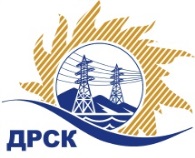 Акционерное Общество«Дальневосточная распределительная сетевая  компания»Протокол заседания Закупочной комиссии по вскрытию поступивших конвертовг. БлаговещенскСПОСОБ И ПРЕДМЕТ ЗАКУПКИ: Открытый электронный запрос цен: «Бакалейная продукция»Плановая стоимость закупки: 1 203 630.00 руб. без учета НДС. Закупка 244 раздел 10 ГКПЗ 2018 г.ПРИСУТСТВОВАЛИ: члены постоянно действующей Закупочной комиссии АО «ДРСК» 1 уровняИНФОРМАЦИЯ О РЕЗУЛЬТАТАХ ВСКРЫТИЯ КОНВЕРТОВ:В адрес Организатора закупки поступило 3 заявки на участие в закупке, конверты с которыми были размещены в электронном виде на сайте Единой электронной торговой площадки (АО «ЕЭТП»), по адресу в сети «Интернет»: https://rushydro.roseltorg.ru.Вскрытие конвертов было осуществлено в электронном сейфе организатора закупки на сайте Единой электронной торговой площадки автоматически.Дата и время начала процедуры вскрытия конвертов с заявками участников: 09:00 (время московское)  12.12.2017 г.Место проведения процедуры вскрытия конвертов с заявками участников: Единая электронная торговая площадка.В конвертах обнаружены заявки следующих участников закупки:Решили:Утвердить протокол заседания закупочной комиссии по вскрытию конвертов, по открытому запросу цен.Секретарь Закупочной комиссии 1 уровня АО «ДРСК»	Елисеева М.Г.исп. Игнатова Т.А. тел. 397307№ 125/ПрУ -В12.12.2017№Наименование участника и его адресПредмет заявки на участие в закупке1ИП Сторожкова Наталья Сергеевна 
ИНН/КПП 280128096292/ 
ОГРН 304280117700022Цена без НДС: 1 203 630.00 руб.(1323993,00 руб. с НДС)суммарная стоимость единицы каждой позиции закупаемой продукции: 1301,41 руб. без НДС2Общество с ограниченной ответственностью "РЕСУРС-2017" 
ИНН/КПП 2801229170/280101001 
ОГРН 1172801002879Цена без НДС: 1 203 630.00 руб.(НДС не предусмотрен)суммарная стоимость единицы каждой позиции закупаемой продукции: 1679,78 руб. без НДС3Общество с ограниченной ответственностью "ПРОДМИКС" 
ИНН/КПП 2801229438/280101001 
ОГРН 1172801003253Цена без НДС: 1 203 630.00 руб.(НДС не предусмотрен)суммарная стоимость единицы каждой позиции закупаемой продукции: 1608,41 руб. без НДС